* … Şube Müdürlüğü** Risk düzeyi görevin ve belirlenen risklerin durumuna göre Yüksek, Orta veya Düşük olarak belirlenecektir.** Risk düzeyi görevin ve belirlenen risklerin durumuna göre Yüksek, Orta veya Düşük olarak belirlenecektir.Hazırlayan                                                                                                                                         OnaylayanÖğr. Gör. Mehmet KIRMIZI                                                                                          Dr. Öğr. Üyesi İbrahim ÖZGÜLKoordinatör                                                                                                                                         MüdürHASSAS GÖREV TESPİT FORMUHASSAS GÖREV TESPİT FORMUHASSAS GÖREV TESPİT FORMUHASSAS GÖREV TESPİT FORMUHASSAS GÖREV TESPİT FORMUHASSAS GÖREV TESPİT FORMUHARCAMA BİRİMİ: Sivil Havacılık Meslek YüksekokuluHARCAMA BİRİMİ: Sivil Havacılık Meslek YüksekokuluHARCAMA BİRİMİ: Sivil Havacılık Meslek YüksekokuluHARCAMA BİRİMİ: Sivil Havacılık Meslek YüksekokuluHARCAMA BİRİMİ: Sivil Havacılık Meslek YüksekokuluHARCAMA BİRİMİ: Sivil Havacılık Meslek YüksekokuluALT BİRİM:* Bölümler SekreteriALT BİRİM:* Bölümler SekreteriALT BİRİM:* Bölümler SekreteriALT BİRİM:* Bölümler SekreteriALT BİRİM:* Bölümler SekreteriALT BİRİM:* Bölümler SekreteriSıra NoHizmetin/Görevin AdıRisklerRisk Düzeyi**Kontroller/ TedbirlerGörevi Yürütecek Personelde Aranacak Kriterler1Bölüm Başkanlığına gelen yazıların başkanlıkça gereği yapılmasının izlenmesi, süresince cevap verilmesi ve Müdürlük Makamına iletilmesi.İtibar Kaybıİş ve İşlemlerin AksamasıYüksekYüksekYönetmelikleri takip etmek.Zamanında ve düzenli yapılması.Koordinasyon sağlama yeterliliğine sahip olma.2Görevlendirme ve ders değişiklikleri, yeni derslerin açılması, yarıyıl ders değişikliği, öğretim elemanı değişikliğinin Bölüm Kurulu Kararı ile Müdülük Makamına iletilmesini sağlamak.Eğitim-öğretimin aksamasıYüksekYüksekYönetmelikleri takip etmek.Zamanında ve düzenli yapılması.Koordinasyon sağlama yeterliliğine sahip olma.3Ders Atamalarını yapmak.İş ve işlemlerin aksamasıYüksekYönetmelikleri takip etmek.Zamanında ve düzenli yapılması.Akademik Takvime dikkat etmek.Görevle ilgili iş ve işlemleri yürütme yeterliliğine ve sisteme hakim olmak.4Danışman Atamalarını yapmak.İş ve işlemlerin aksamasıİtibar ve Güven KaybıYüksekYüksekZamanında ve düzenli yapılması.Akademik Takvime dikkat etmek.Görevle ilgili iş ve işlemleri yürütme yeterliliğine ve sisteme hakim olmak.HAZIRLAYANÖğr. Gör Mehmet KIRMIZIHAZIRLAYANÖğr. Gör Mehmet KIRMIZIHAZIRLAYANÖğr. Gör Mehmet KIRMIZIHAZIRLAYANÖğr. Gör Mehmet KIRMIZIONAYLAYANDr. Öğr. Üyesi İbrahim ÖZGÜLMüdürONAYLAYANDr. Öğr. Üyesi İbrahim ÖZGÜLMüdür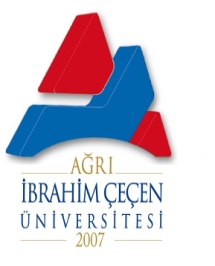 HASSAS GÖREV LİSTESİİlk Yayın Tarihi:../../2020HASSAS GÖREV LİSTESİGüncelleme Tarihi: -HASSAS GÖREV LİSTESİİçerik Revizyon No:HASSAS GÖREV LİSTESİSayfa No:  Birimi : Sivil Havacılık Meslek Yüksekokulu  Birimi : Sivil Havacılık Meslek Yüksekokulu  Birimi : Sivil Havacılık Meslek Yüksekokulu  Birimi : Sivil Havacılık Meslek Yüksekokulu  Birimi : Sivil Havacılık Meslek YüksekokuluAlt Birimi : Bölümler SekreteriAlt Birimi : Bölümler SekreteriAlt Birimi : Bölümler SekreteriAlt Birimi : Bölümler SekreteriAlt Birimi : Bölümler SekreteriHassas GörevlerHassas Görevi Olan Personel Ad-SoyadıRisk Düzeyi**Görevin Yerine Getirilmeme SonucuProsedürü                                                                     ( Alınması Gereken Önlemler veya Kontroller)Bölüm Başkanlığına gelen yazıların başkanlıkça gereği yapılmasının izlenmesi, süresince cevap verilmesi ve Müdürlük Makamına iletilmesiZenne KAYA YüksekBölümle ilgili iş ve işlemlerin yürütülememesi.Yönetmelikleri takip etmek.Zamanında ve düzenli yapılması.Görevlendirme ve ders değişiklikleri, yeni derslerin açılması, yarıyıl ders değişikliği, öğretim elemanı değişikliğinin Bölüm Kurulu Kararı ile Müdülük Makamına iletilmesini sağlamak.Zenne KAYAYüksekKurul Kararlarının bildirilememesi.Yönetmelikleri takip etmek.Zamanında ve düzenli yapılması.Ders Atamalarını yapmak.Zenne KAYAYüksekDers Atamalarının Yapılamaması.Yönetmelikleri takip etmek.Zamanında ve düzenli yapılması.Akademik Takvime dikkat etmek.Danışman Atamalarını yapmak.Zenne KAYAYüksekDanışman Atamalarının Yapılamaması.Zamanında ve düzenli yapılması.Akademik Takvime dikkat etmek.